Оптовый прайс на рассаду 2020 г.Оптовый прайс на рассаду 2020 г.                      Овощные  культурыСаженцы роз в горшках 2020 (опт)Саженцы клубники в горшках 2019 (опт)Саженцы укоренены в горшки 0,6л. Заказ от 24 шт одного сорта.Саженцы плодово-ягодных кустов в горшках опт 2020Саженцы плодово-ягодные укорененные в горшках 2020ПРАЙС  НА  ДЕКОРАТИВНО-ЛИСТВЕННЫЕ  САЖЕНЦЫ  2020г.укорененные в горшкахТовар отпускается по оптовый ценам при выполнение любого из следующих пунктов:1. При покупки рассады кассетами( в кассете 28-104шт саженцев) на сумму от 5 тыс. рублей2. При покупки клубники ящиками одного сорта (в ящике 24шт) на сумму от 5 тыс. рублей 3. При покупки роз в горшках на сумму от 5 тыс. рублей 4. При покупки деревьев и кустарников на сумму от 7 тыс. рублей 5. При покупке подвесных кашпо на сумму от 5 тыс. рублейПри выполнение одного их пунктов возможен отпуск других товаров по оптовой цене.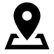 Россия, Тульская область, Щёкинский район, деревня Деминка д.1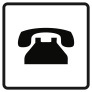 8(909)263-84-84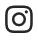 https://www.instagram.com/mctula_flowers/8(903)840-32-16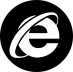 https://www.mctula.ru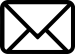 mctula71@yandex.ruНазваниеНазваниеКол-во в кассете шт.Кол-во в кассете шт.Кол-во в кассете шт.Высота,смЦена опт, рубАстра Астра 35353525,6515АгератумАгератум35353515-2015АлиссумАлиссум3535351015Бархатцы Бархатцы 4040402013Бархатцы КЦБархатцы КЦ3535353015Бархатцы Ваниль КЦБархатцы Ваниль КЦ35353515-2018ВербенаВербена35353520-2517ВиолаВиола35353515-2015ГазанияГазания35353520-2515КолеусКолеус35353520-2515ЛобелияЛобелия35353510-2015Львиный зевЛьвиный зев3535352515Маттиола  ароматнаяМаттиола  ароматная35353520-3520НастурцияНастурция35353515015Петунья Петунья 28282820-2515Петунья махр. Петунья махр. 28282825-3518Петунья чернаяПетунья черная28282825-3518CальвияCальвия4040402015СтатицаСтатица35353550-7020ТабакТабак35353520-2520Целлозия  перистаяЦеллозия  перистая35353515-2015Цинерария  Цинерария  54545415-208Циния Циния 1010109020В горшках В горшках В горшках В горшках В горшках В горшках В горшках Подсолнух декор80Томат комнатный3080Китайский чайВ горшках (для подвесных кашпо)В горшках (для подвесных кашпо)В горшках (для подвесных кашпо)В горшках (для подвесных кашпо)В горшках (для подвесных кашпо)В горшках (для подвесных кашпо)В горшках (для подвесных кашпо)Виола амп. в  гор.100Вербена амп.100Калибрахоа100Пеларгония амп.100Петунья (сурф.) в гор.80,100Фуксия80,100Многолетники в горшках Ф10,12Многолетники в горшках Ф10,12Многолетники в горшках Ф10,12Многолетники в горшках Ф10,12Многолетники в горшках Ф10,12Многолетники в горшках Ф10,12Многолетники в горшках Ф10,12Георгина многолет Георгина многолет Георгина многолет 70100Георгина Фигаро махр Георгина Фигаро махр Георгина Фигаро махр 4535Лаванда Лаванда Лаванда 4550МаргариткаМаргариткаМаргаритка15-2050МятаМятаМята4550Пеларгония (Герань)Пеларгония (Герань)Пеларгония (Герань)35100Ромашка мног. махроваяРомашка мног. махроваяРомашка мног. махровая5050/80Ромашка многолет.крупнаяРомашка многолет.крупнаяРомашка многолет.крупная40-10050/80Ромашка персидская цветнаяРомашка персидская цветнаяРомашка персидская цветная7050/80Эхинацея пурпурнаяЭхинацея пурпурнаяЭхинацея пурпурная7050/80В  подвесных  кашпоВ  подвесных  кашпоВ  подвесных  кашпоВ  подвесных  кашпоВ  подвесных  кашпоВ  подвесных  кашпоВ  подвесных  кашпоВиола  ампельная4,5л4,5л4,5л4,5л250Калибрахоа200Клубника 250Петунья  (Сурфиния)250Пеларгония подв.250Фуксия подв250НазваниеЦена за 1 штЦена за 1 штАрбуз (10шт)1515Баклажаны  (лоток 35,10шт)1515Дыня1515Кабачки1515Капуста  (лоток 10шт)1212Капуста белокочан. (96,104шт)88Капуста брокколи (104шт)88Капуста цветная (104шт)88Капуста пекинская 10488Огурцы(лоток 10шт)1515Патиссоны1515Перец Болгарский  (10шт)1515Перец острый (10шт)1515Томат (35,10)1515Тыква (10шт)1515Физалис (10)1515ЗЕЛЕНЬБазилик (12)Сельдерей КукурузаГорохЩавельНазваниеЦена опт, рубЧайно-гибридные180, 200Парковые200Парковые Английские250Спреи200Почвопокровные200Плетистые200Флорибунда200НазваниеЦена опт, рубРанние, среднеспелые, поздние сортаФестивальная, Ненси, Эльсанта, Элиани, Ламбада, Корона, Хани, Клери,  Мальвина, Онда35ГигантелыКомрад победитель, Чамора-Туруси45Ремонтантные  Остара, Королева Елизавета2, Эверли, Сельва, Вима Рина, Мара де буа,  45Земляника постоянного плодоношения Александрия, Барон Солемахер, Желтая35НазваниевысотаОпт цена, рубАктинидия коломикта0,5-0,6м200Виноград – Супер экстра, кишмиш Венгерский, Розовый жемчуг, Заря Несветая0,5-0,6225Виноград Августин, Изабелла0,4-0,5150Годжи225Ежевика безшипная Блэк сатин0,4-0,5190 Жимолость Голубое веретено, Синяя птица,Нимфа, Ленинград великан, Лебедушка200Жимолость  Антошка,Княгиня, Тунгус0,4-0,5м225Ирга Звездная ночь0,4м210Ирга Канадская1м260, 290(1,5м)Йошта1м245Калина красная: Красный коралл0,2-0,3м175Калина черная Гордовина0,7м200,250(1,5м)Крыжовник 0,5-0,8230Крыжовник крупный красный б/ш0,5260Лимонник  китайский (Лиана)0,3-0,4230Малина красная: Полка, Геракл, Гордость России, Шугана,Брусвяна, Брянское дивоОт 0,7-1,2175Малина желтая: Оранжевое чудо, Шугана золотая, Абрикосовая0,7175Малиновое дерево: Таруса, Крепыш0,7200Малина  черная : Кумберлэнд черный0,5175Тибетская малина0,1-0,2175Смородина белая0,4-1м220Смородина красная0,7-0,9м220Смородина черная Гулливер, Пигмей0,4м195Смородина черная Добрыня, Ядреная, Селеченская, Селеч- 20,8-1м230Фундук1-1,5м240Шелковица1,5-1,8м350Шелковица на штамбе 2-2,5м2000НазваниеВысотаВысотаЦена опт, рубАлыча Злато скифов, Кубанская комета, Клеопатра,Персиковая1,8-2м1,8-2м340Абрикос Краснощекий, Алеша, Медовый, Погремок, Саратовский рубин,Царский, Эдельвейс, Северный триумф1,6-2м1,6-2м380Вишня  Жуковская, Владимирская,  Харитоновская,  Десерт морозовой, Шоколадница, Молодежная, Харитоновская..1,1-1,51,1-1,5350Вишня войлочная Огонек0,5-1м0,5-1м230Вишня войлочная Салют, Натали0,5-1м0,5-1м250Груша Велеса, памяти Яковлева, Чижовская; Парижанка, Лада, Нарядная Ефимова, Скороспелка Мичуринская, Августовская роса, Москвичка, Любимица Яковлева, Мраморная, Аллегро, Приб.маслянистая, Татьяна, Кафедральная1,5м1,5м330Дюк Ночка, Кормилица, Чудо вишня, Ночка, Спартанка, факелДюк Ночка, Кормилица, Чудо вишня, Ночка, Спартанка, факел1,2-1,4м390Орех грецкийОрех грецкий1м350Орех Фундук (Лещина)Орех Фундук (Лещина)1,5м240Персик Новоселковский, Мичуринский, Донской морозоустойчивыйПерсик Новоселковский, Мичуринский, Донской морозоустойчивый1-1,3м400Рябина ГранатнаяРябина Гранатная320Рябина черноплодная (Арония Мулатка)Рябина черноплодная (Арония Мулатка)0,8м250Слива Светлячокж, Сонейка ж., Этюд, краснолистная ГоливудСлива Светлячокж, Сонейка ж., Этюд, краснолистная Голивуд1,5-2м350Слива колоновидная синяяСлива колоновидная синяя1,5м380Черешня Ревна, Ипуть, Итальянка, Ленинградская черная, Приусадебная желтая, Фатеж,  РондоЧерешня Ревна, Ипуть, Итальянка, Ленинградская черная, Приусадебная желтая, Фатеж,  Рондо1,2-1,8400Черешня колоновидная СильвияЧерешня колоновидная Сильвия1,4-2м430Шелковица Шелковица 1,5-1,8м350Яблоня низкорослая 2,5-3м.(на полукарлике)Мельба, Мантет,  Конфетное, Штрейфлинг, Хани крисп, Лигол,  Синап орловский,  Антоновка, Коричное (коричневка), Медуница, Белый налив, РождественскоеЯблоня низкорослая 2,5-3м.(на полукарлике)Мельба, Мантет,  Конфетное, Штрейфлинг, Хани крисп, Лигол,  Синап орловский,  Антоновка, Коричное (коричневка), Медуница, Белый налив, Рождественское1,2320Яблоня  колоновиднаяМедок,  Васюган, Зеленый шум, Конференция, ПрезидентЯблоня  колоновиднаяМедок,  Васюган, Зеленый шум, Конференция, Президент0,7м330Груша  ДЕРЕВО-САДГруша  ДЕРЕВО-САДОт 1,4890Яблоня ДЕРЕВО-САД Яблоня ДЕРЕВО-САД От 1,3890НазваниеВысотаОпт цена, руб.Актинидия0,6м200Арония Мулатка (черноплодная рябина)0,8м250Барбарис зеленый низкорослый 1м0,6м210Барбарис  красный0,5м220Боярышник0,5м280Будлея0,2-0,4м210Вейгела0,6-0,7м230Виноград девичий0,4-0,5м160Гортензия древовидная белая0,7-0,8м250Гортензия метельчатая0,5-0,6м250Гортензия садовая розовая0,3м220Годжи225Дейция махровая Плена0,8м220Дерен пестролистный220Жасмин желтолистный0,6м210Жасмин Махровый1м210Жасмин Гном0,4-0,5м200Жимолость каприфоль0,4м190Ива извилистая230Ива плакучая0,4-0,5м230Калина Бульдонеж0,7-0,8м250Калина Красный коралл0,2-0,3м175Калина черная Гордовина0,7м200Калина черная Гордовина1,5м250Керия японская махровая0,4м200Керия японская махровая1,3м250 Лапчатка0,2-0,4м175, 220Лимонник китайский0,3-0,4м230Лох сереб.0,7м175Миндаль0,7м370Пузыпеплодник пурпурный200Сирень на штамбе0,8-1,2м270Спирея Серая0,5м220Спирея японская розовая220Сумах1-1,2м250Розы180, 200, 250Рябинолистник 2019200Рябина Гранатная320Форзиция0,5-0,7м220Фундук1,5м240Шелковица1,5-1,8м350Шелковица на штамбе 1,8-2,5м2000